   台北市不動產仲介經紀商業同業公會 函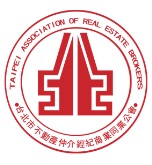                                                 公會地址：110台北市信義區基隆路1段111號8F-1                                                公會網址：http://www.taipeihouse.org.tw/                                                電子郵址：taipei.house@msa.hinet.net                                                聯絡電話：2766-0022傳真：2760-2255         受文者：各會員公司 發文日期：中華民國111年7月12日發文字號：北市房仲立字第111075號速別：普通件密等及解密條件或保密期限：附件： 主旨：內政部營建署來函有關「三百億元中央擴大租金補貼專案簡介會議」，轉發會員公司，請 查照。說明：依據內政部營建署111年7月11日營署宅字第1111142971號函辦理。內政部營建署函文與會議資訊及300億元中央擴大租金補貼專案計畫懶人包簡報詳如附件。正本：各會員公司副本：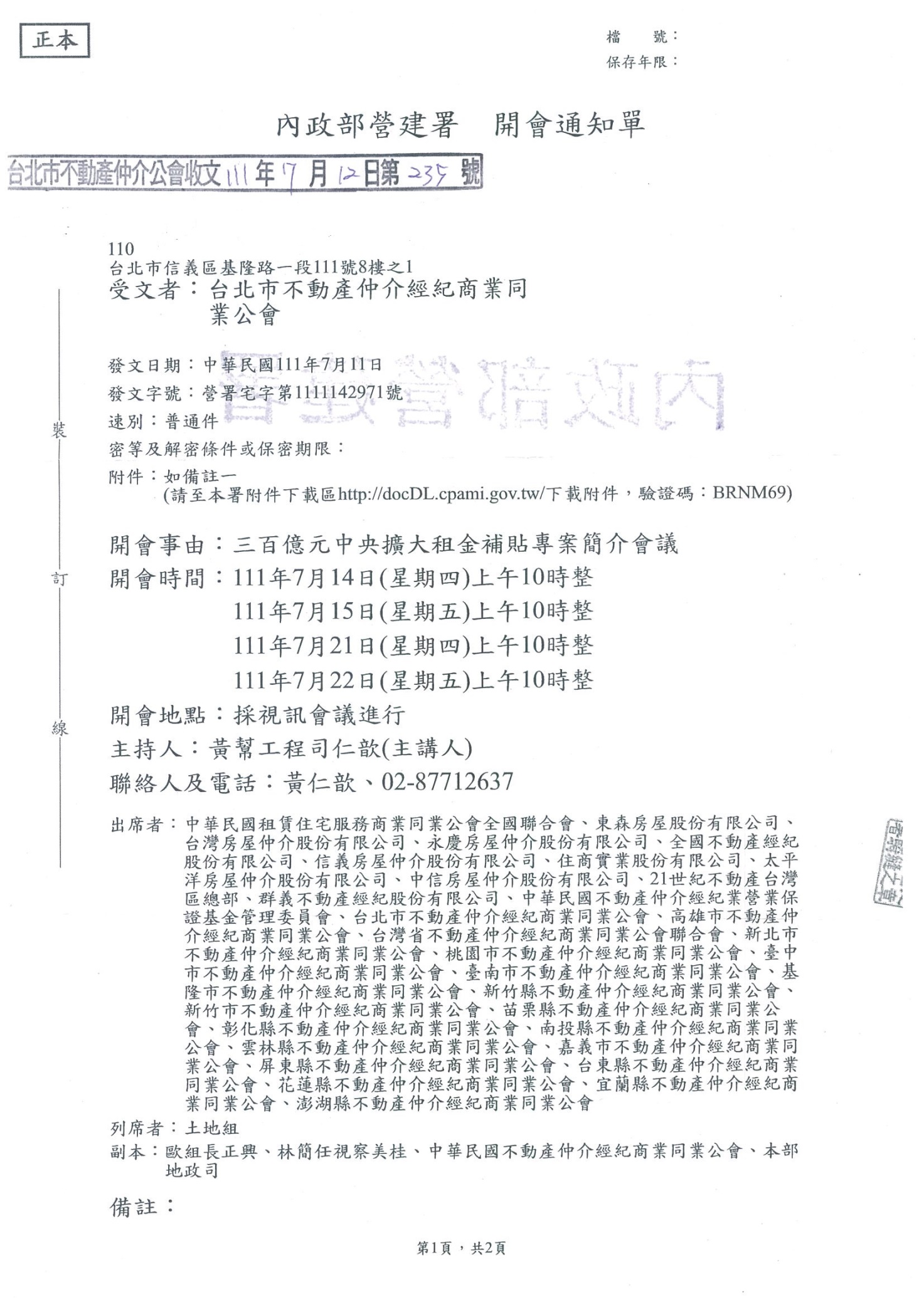 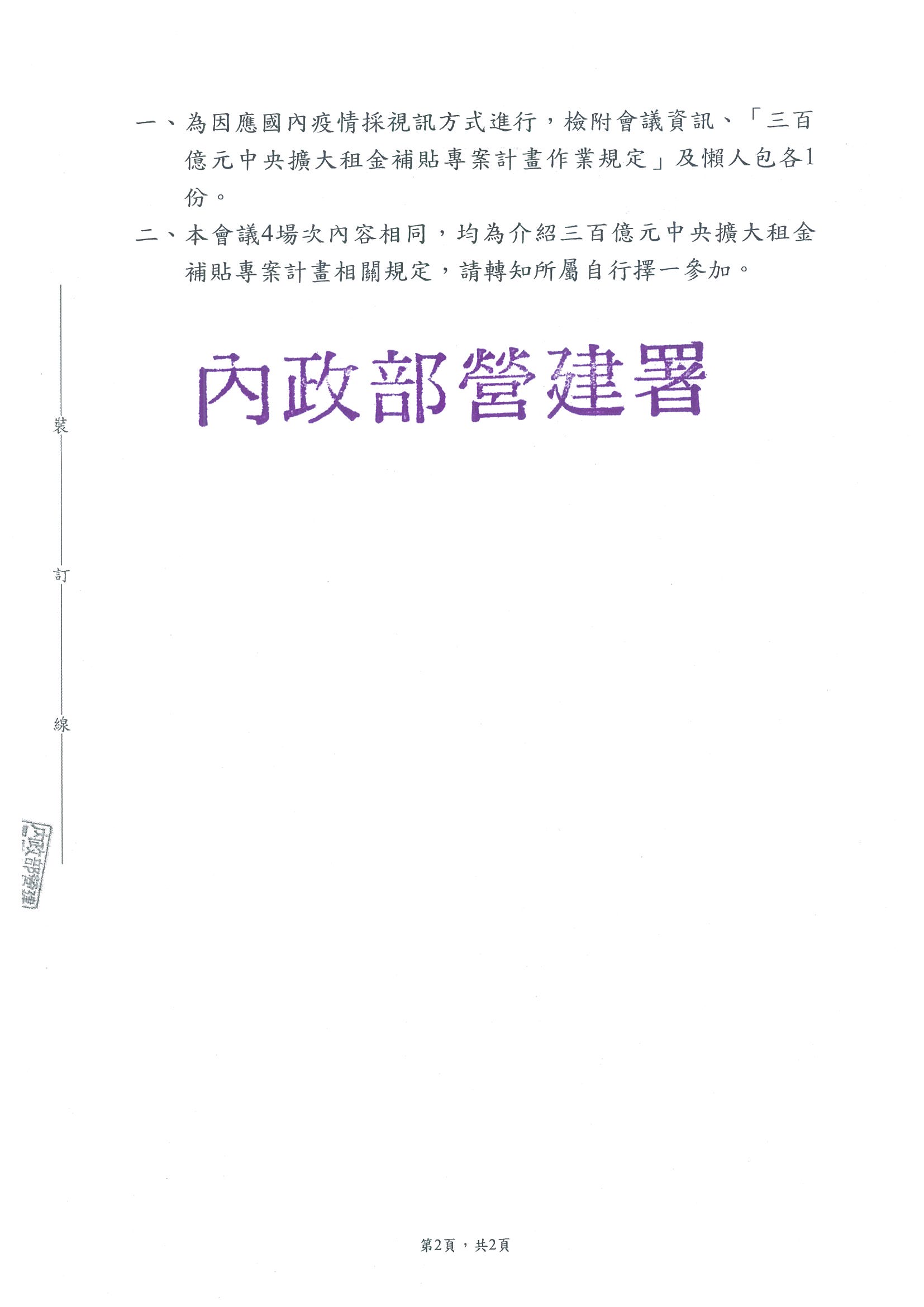 